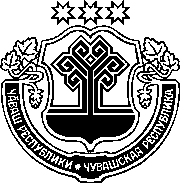 ЧӐВАШ РЕСПУБЛИКИНСАККУНӖЧӐВАШ РЕСПУБЛИКИН "ЧӐВАШ РЕСПУБЛИКИН УЙРӐМ САККУНӖСЕН АКЧӖСЕНЕ УЛШӐНУСЕМ КӖРТЕССИ ҪИНЧЕН" САККУНӖН 2 СТАТЙИНЕ УЛШӐНУ КӖРТЕССИ ТАТАЧӐВАШ РЕСПУБЛИКИН РЕСПУБЛИКА БЮДЖЕТНЕ 
2020 ҪУЛТА ПУРНӐҪЛАМАЛЛИ УЙРӐМЛӐХСЕНЕ ПАЛӐРТАССИ ҪИНЧЕНЧӑваш Республикин Патшалӑх Канашӗ2020 ҫулхи ака уйӑхӗн 29-мӗшӗнчейышӑннӑ1 статьяЧӑваш Республикин "Чӑваш Республикин уйрӑм саккунӗсен акчӗсене улшӑнусем кӗртесси ҫинчен" 2019 ҫулхи раштав уйӑхӗн 3-мӗшӗнчи 87 №-лӗ саккунӗн ("Республика" хаҫат, 2019, раштав уйӑхӗн 5-мӗшӗ) 2 статйине улшӑну кӗртес, унта ҫакӑн пек ҫырса абзац хушса хурас:"Чӑваш Республикин "Чӑваш Республикинче бюджет правин хутшӑнӑвӗсене йӗркелесси ҫинчен" 2001 ҫулхи утӑ уйӑхӗн 23-мӗшӗнчи 36 №-лӗ саккунӗн (Чӑваш Республикин Патшалӑх Канашӗн ведомоҫӗсем, 2001, 43 №; 2003, 54 №; 2005, 64 №; 2006, 68, 71, 72 №-сем; 2007, 74 №; 2008, 76 №; 2009, 80, 82 №-сем; 2010, 85, 87 №-сем; 2011, 89, 91 №-сем; 2012, 92 (I том), 93, 95 №-сем; Чӑваш Республикин Саккунӗсен пуххи, 2012, 11, 12 №-сем; 2013, 6, 7, 10 №-сем; 2014, 5, 11, 12 №-сем; 2015, 6, 10, 12 №-сем; 2016, 6, 10 №-сем; 2017, 2, 9 №-сем; "Республика" хаҫат, 2017, раштав уйӑхӗн 6-мӗшӗ; 2018, ака уйӑхӗн 4-мӗшӗ, авӑн уйӑхӗн 26-мӗшӗ, юпа уйӑхӗн 24-мӗшӗ; 2019, ҫу уйӑхӗн 15-мӗшӗ, ҫӗртме уйӑхӗн 5-мӗшӗ, раштав уйӑхӗн 5-мӗшӗ) 41 статйин, 15 статйин 3-мӗш пункчӗн виҫҫӗмӗш, пиллӗкмӗш тата улттӑмӗш абзацӗсен тата 4-мӗш пункчӗн пӗрремӗш абзацӗн, 17 статйин пӗрремӗш абзацӗн (Чӑваш Республикин саккунӗсемпе пӑхса хӑварнӑ тӗслӗхсем тӗлӗшпе), виҫҫӗмӗш абзацӗн, 171 статйин 5-мӗш пункчӗн пӗрремӗш абзацӗн, 47 статйин 1-мӗш пункчӗн пӗрремӗш абзацӗн, 471 статйин 1-мӗш пункчӗн, 64 статйин 3-мӗш пункчӗн вун пиллӗкмӗш абзацӗн, 77 статйин 1-мӗш пункчӗн вӑйне 2021 ҫулхи кӑрлач уйӑхӗн 1-мӗшӗччен чарса лартас.".2 статьяҪапла палӑртас: 2020 ҫулта Чӑваш Республикин Резерв фончӗн укҫи-тенкине Чӑваш Республикин "Чӑваш Республикинче бюджет правин хутшӑнӑвӗсене йӗркелесси ҫинчен" 2001 ҫулхи утӑ уйӑхӗн 23-мӗшӗнчи 36 №-лӗ саккунӗн 275 статйипе пӑхса хӑварнӑ Чӑваш Республикин тӑкак тивӗҫӗсемсӗр пуҫне экономикӑри лару-тӑру япӑхланни экономика отраслӗсен аталанӑвне витӗм кӳнине сирес, коронавирус инфекцийӗ сарӑлнине асӑрхаттарас тата унӑн сиенне пӗтерес ӗҫпе ҫыхӑннӑ мероприятисене укҫа-тенкӗпе тивӗҫтерме пӗр тӑхтамасӑр уйӑрса параҫҫӗ.3 статьяҪак Саккун ӑна официаллӑ йӗркепе пичетлесе кӑларнӑ кунран пуҫласа вӑя кӗрет.Шупашкар хули Чӑваш РеспубликинПуҫлӑхӗн тивӗҫӗсеневӑхӑтлӑха пурнӑҫлаканО. Николаев